Badmintonový kroužek 
pro děti a mládež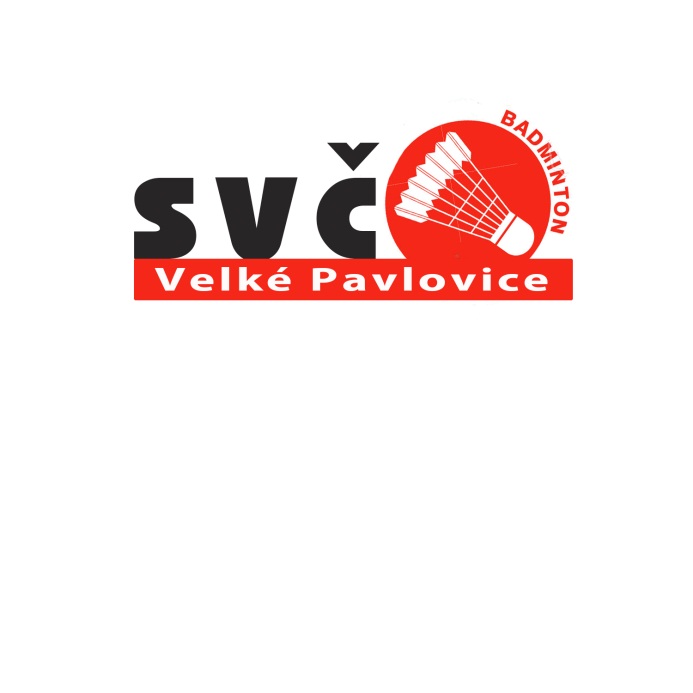 Badminton je ideálním sportem pro rozvoj Vašich dětí. 
V sezóně 2018/19 otvíráme badmintonový kroužek pro děti od 6 let. 
Tréninky kroužku zaštiťují proškolení trenéři badmintonu III. a IV. třídy.Jaká je filosofie našeho kroužku?Tréninky vedeme tak, abychom dětem nenásilnou, hravou a zábavnou formou předali především pozitivní vztah k pohybovým aktivitám a seznámili je se základy badmintonu jako sportovní disciplíny. Tyto základy pak dále rozvíjíme a postupně na ně navazujeme cíleným prohlubováním konkrétních badmintonových dovedností podle individuálních schopností dětí. Kromě pravidelné badmintonové přípravy organizujeme řadu doplňkových akcí, které slouží jako zpestření sportovní přípravy, ale také zdravě formuje skupinu a vytváří dobrou partu přátel.Harmonogram tréninkůPřijímáme děti již od 6 let do herní přípravky. 
V rámci badmintonové oddílu vedeme dvě samostatné tréninkové jednotky: „kroužek“ - přípravka + starší děti, kde jde především o hraní badmintonu zábavnou formou a všeobecnou sportovní přípravu„soutěžní skupina“ s náročnější fyzickou průpravou pro soutěže a turnaje ČBaS 
(dle výkonosti)Pravidelné tréninky začínají v pondělí 17. září 2018 v 16 hodin - prozatím v malé tělocvičně na ZŠ, od října ve sportovní hale. Budou probíhat vždy v pondělí a v pátek.Co budou děti potřebovat?Děti do kroužku potřebují:vhodnou sálovou obuv (takovou, která nezanechává barevné stopy na podlaze tělocvičny)pohodlný sportovní oděv (šortky, tričko)láhev s pitímideálně vlastní badmintonovou raketu a kvalitní švihadlo (nejsou povinné, možnost využití školních pomůcek) Cena kroužkuCena  400,- Kč se platí vždy předem na jeden rok a zahrnuje tréninkové pomůcky. Platba je možná v kanceláři ZŠ, případně trenérům.Kontakty na nás:  info@badminton-vp.cz, případně telefonní číslo: 604 552 805 Maximální počet míst v tréninkové skupině je 16. Pokud bude zájem dětí větší, než je kapacita, bude o zařazení do kroužku rozhodovat doba přijetí rezervace místa. Na prvních trénincích dostanou děti a rodiče další informace o dalším průběhu.www.badminton-vp.cz                    zs.velke-pavlovice.cz                     www.jmbadminton.cz